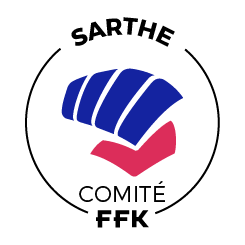 A compléter et renvoyer avant le mardi 18 Mars 2020 par mail : president.cdk72@gmail.comNom du Club :Numéro Club :Ville :Correspondant :Téléphone :Nom et Prénom Coach :Envoyé le :Nbr de Participants : N° LicenceNom et PrénomDate de NaissanceNationalitéSexe F/MCatégoriesPoidsNiveau de ceintureStageCOMBATSKATA25142512PExemple : Martin Céline12/12/05FFMinimes31kgMarronXXX